 На основании протеста Прокуратуры Цивильского района от 01.04.2024 №3-01-2024/Прдп185-24-20970017  на постановление администрации Цивильского муниципального округа от 24.11.2023 №1648, администрация Цивильского муниципального округа Чувашской Республики ПОСТАНОВЛЯЕТ:Внести  в Положение о ежемесячной стипендии главы Цивильского муниципального округа Чувашской Республики, утвержденное постановлением администрации Цивильского муниципального округа Чувашской Республики от 24 ноября 2023 г. №1648 «Об учреждении  именных стипендий главы Цивильского муниципального округа Чувашской Республики обучающимся образовательных организаций Цивильского муниципального округа Чувашской Республики» (далее – Положение) следующие изменения:- пункт 6 Положения  изложить в следующей редакции:  «6. Для назначения стипендии на претендента оформляется характеристика-представление за подписью руководителя образовательной организации с приложением документов, подтверждающих достижения, указанные в п. 3 настоящего Положения, и предоставляется в отдел образования и социального развития администрации Цивильского муниципального округа Чувашской Республики в рабочие дни с 1 июня по 30 июня текущего года.»; - пункт 7 Положения изложить в следующей редакции: «7. Комиссия по рассмотрению материалов на назначение стипендий создается распоряжением администрации Цивильского муниципального округа Чувашской Республики сроком на 1 год.  В течение 9 дней  (с 1 по 9 июля ежегодно) Комиссия по рассмотрению материалов на назначение стипендии рассматривает представленные документы на основе критериев оценки претендентов на ежемесячную стипендию главы Цивильского муниципального округа Чувашской Республики в соответствии с приложением N 3 к настоящему Положению. По результатам рассмотрения поступивших материалов комиссия принимает решение о представлении главе администрации муниципального округа Чувашской Республики кандидатур на назначении стипендии 10 июля.».Добавить приложение №3 к постановлению администрации Цивильского муниципального округа Чувашской Республики от 24 ноября 2023 года №1648 «Об учреждении именных стипендий главы Цивильского муниципального округа Чувашской Республики обучающимся образовательных организаций Цивильского муниципального округа Чувашской Республики» в редакции согласно с приложением к настоящему постановлению.Контроль за выполнением настоящего постановления оставляю за собой.Настоящее постановление вступает в силу после официального опубликования (обнародования).Глава Цивильскогомуниципального округа                                                        А.В. ИвановИ.о. заместителя главы –начальника отдела образования и социального развития администрации Цивильского муниципального округа                                         Е.В. Профоров«__»  мая 2024  года Главный специалист-эксперт сектора правового обеспечения администрации Цивильского муниципального округа                                                                      Н.С. Терентьева«__»  мая  2024  года Заместитель начальника отдела отдела образования и социального развития администрации Цивильского муниципального округа                                               А.В. Миронова«__»  мая 2024  года Критерииоценки претендентов на соискание ежемесячной стипендии главы Цивильского муниципального округа Чувашской Республики1. Претенденты, зарегистрировавшиеся в автоматизированной информационной системе "Молодежь России" и имеющие баллы за участие в мероприятиях: 200 - 400 баллов - 1 б.; 401 - 800 баллов - 3 б.; свыше 800 - баллов - 5 б.2. Наличие государственных, ведомственных наград и поощрений от работодателя, а также благодарственные письма от организаций независимо от организационно-правовой формы и форм собственности:Почетная грамота: федерального уровня - 10 б.; республиканского уровня - 8 б.; муниципального уровня - 5 б.; внутриведомственная награда - 1 б.Благодарности (благодарственные письма): федерального уровня - 15 б.; республиканского уровня - 10 б.; муниципального уровня - 5 б.; от организаций независимо от организационно-правовой формы и форм собственности - 5 б.; внутриведомственная награда - 3 б.3. Претенденты, занявшие призовые места в олимпиадах, соревнованиях, фестивалях, конференциях и других конкурсных мероприятиях, проводимых органами исполнительной власти/уполномоченными ими организациями и проводимых сторонними организациями (личное очное участие):Международного уровня: 1 место - 40 б.; 2 место - 30 б.; 3 место - 20 б.; участие - 10 б.Всероссийского уровня: 1 место - 30 б.; 2 место - 25 б.; 3 место - 20 б.; участие - 10 б.Межрегионального уровня: 1 место - 20 б.; 2 место - 15 б.; 3 место - 10 б.Республиканского уровня: 1 место - 15 б.; 2 место - 10 б.; 3 место - 5 б.Муниципального уровня: 1 место - 10 б.; 2 место - 5 б.; 3 место - 3 б.Внутри организации: 1 место - 5 б.; 2 место - 3 б.; 3 место - 2 б.4. Претенденты, занявшие призовые места в олимпиадах и других конкурсных мероприятиях, проводимых органами исполнительной власти/уполномоченными организациями и проводимых сторонними организациями (личное заочное участие):Международного уровня: 1 место - 25 б.; 2 место - 20 б.; 3 место - 15 б.; участие - 10 б.Всероссийского уровня: 1 место - 20 б.; 2 место - 15 б.; 3 место - 10 б.Межрегионального уровня: 1 место - 15 б.; 2 место - 10 б.; 3 место - 5 б.Республиканского уровня: 1 место - 10 б.; 2 место - 5 б.; 3 место - 3 б.5. Претенденты, занявшие призовые места в конкурсных мероприятиях - в составе команды (только при наличии подтверждения в характеристике об участии в составе команды):Международного уровня: 1 место - 25 б.; 2 место - 20 б.; 3 место - 15 б.Всероссийского уровня: 1 место - 20 б.; 2 место - 15 б.; 3 место - 10 б.Межрегионального уровня: 1 место - 15 б.; 2 место - 10 б.; 3 место - 5 б.Республиканского уровня: 1 место - 10 б.; 2 место - 5 б.; 3 место - 3 б.Муниципального уровня: 1 место - 5 б.; 2 место - 3 б.; 3 место - 1 б.Во внутренних конкурсах организации: 1 место - 3 б.; 2 место - 2 б.; 3 место - 1 б.6. Научно-исследовательская деятельность.Наличие печатных публикаций (статей, тезисов) (за каждую печатную публикацию) в:Международных печатных изданиях - 20 б.Международных печатных изданиях (в соавторстве) - 18 б.Всероссийских печатных изданиях - 15 б.Всероссийских печатных изданиях (в соавторстве) - 12 б.Межрегиональных печатных изданиях - 12 б.Межрегиональных печатных изданиях (в соавторстве) - 8 б.Республиканских печатных изданиях - 10 б.Республиканских печатных изданиях (в соавторстве) - 6 б.Муниципальных печатных изданиях - 4 б.Муниципальных печатных изданиях (в соавторстве) - 2 б.7. Документы, подтверждающие участие в конференциях, слетах, форумах по линии деятельности организации, а также рекомендованных к проведению органами исполнительной власти/уполномоченными ими организациями:Всероссийского уровня - 5 б.Межрегионального уровня - 4 б.Республиканского уровня - 2 б.Муниципального уровня - 1 б.8. Прохождение обучения в школах актива, курсах и т.д.: 3 б.9. Вовлеченность в социальные проекты (при наличии распечатанной волонтерской книжки с электронного ресурса ЕИС "Добровольцы России" или при предоставлении Волонтерской книжки, выданной Волонтерским центром): до 10 часов - 1 б.; 11 - 20 часов - 3 б.; свыше 20 часов - 5 б.; более 100 часов - 50 б.; наличие авторского проекта (при наличии подтверждающих документов) - 10 б.10. Успеваемость (для обучающихся) за последний год обучения: "отлично" - 5 б.; "отлично" и "хорошо" - 3 б.11. Наличие удостоверения о награждении знаком отличия Всероссийского ФСК "ГТО": золотой знак - 10 б.; серебряный знак - 5 б.; бронзовый знак - 1 б.12. Наличие спортивных званий и разрядов: мастер спорта - 15 б.; кандидат в мастера спорта - 12 б.; первый спортивный разряд - 10 б.; второй спортивный разряд - 9 б.; третий спортивный разряд - 8 б.; первый юношеский спортивный разряд - 7 б.; второй юношеский спортивный разряд - 6 б.; третий юношеский спортивный разряд - 5 б.».ЧĂВАШ РЕСПУБЛИКИ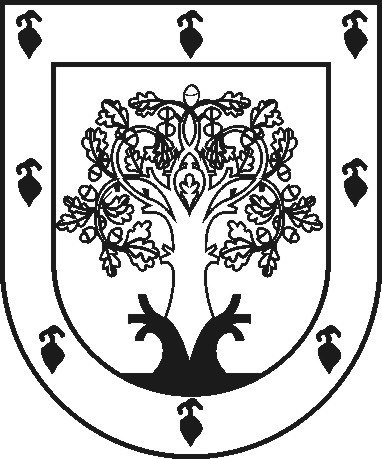 ЧУВАШСКАЯ РЕСПУБЛИКАÇĚРПӲМУНИЦИПАЛЛĂ ОКРУГĔНАДМИНИСТРАЦИЙĚЙЫШĂНУ2024 ç. çу уйӑхĕн 31-мӗшӗ 598№Çěрпÿ хулиАДМИНИСТРАЦИЯ ЦИВИЛЬСКОГО МУНИЦИПАЛЬНОГО ОКРУГАПОСТАНОВЛЕНИЕ31 мая 2024 г. № 598город Цивильск О внесении изменений в постановление администрации Цивильского муниципального округа Чувашской Республики от 24 ноября 2023 г. №1648 «Об учреждении  именных стипендий главы Цивильского муниципального округа Чувашской Республики обучающимся образовательных организаций Цивильского муниципального округа Чувашской Республики»Приложение к постановлению администрации Цивильского муниципального округа Чувашской Республики от 31.05.2024 №598«Приложение 3к  постановлению администрации Цивильского муниципального округа Чувашской Республики от 24 ноября  2023 года №1648